Об оздоровлении членов Профсоюза и их детей за 2021 годЗаслушав и обсудив информацию главного бухгалтера Андрюшкиной Л.Ю. об оздоровлении членов Профсоюза и их детей за 2021г. президиум ПОСТАНОВЛЯЕТ:Информацию о проведении оздоровительной компании членов Профсоюза и их детей за 2021 год принять к сведению (приложение №1).Областной организации Профсоюза предусмотреть в смете 2022г. денежные средства на удешевлении профсоюзной путевки в размере 2000 (две тысячи) руб. на 1 члена Профсоюза, в соответствии с разнарядкой (приложение №2) по решению коллегиальных органов территориальных, первичных профсоюзных организаций и при наличии документа (справки) о подтверждении перенесённого заболевания COVID-19.Председателям территориальных, первичных организаций Профсоюза:- продолжить осуществление программы «Профсоюзная путевка»;- проводить разъяснительную работу по вопросам приобретения путевок в ООО «Санаторий (курорт) «Краинка», ООО «Санаторий (курорт) «Егнышевка» со скидкой 20% по линии ТОС ТФП, и в санаториях России со скидкой по линии ФНПР (список санаториев размещен на сайте областной организации).4. Рекомендовать территориальным, первичным организациям Профсоюза практику оказания материальной помощи на санаторно-курортное лечение из средств организации Профсоюза по статье сметы 1.8.«Инновационная деятельность Профсоюза», п.п.1.8.3 «Оздоровление и отдых» в размере не более 3000руб.5.	За подготовку, организацию и проведение мероприятий по санаторно-курортному оздоровлению работников, членов Профсоюза и членов их семей премировать денежной премией, председателей территориальных, первичных профсоюзных организаций Алексинского района (председатель Скворцова Л.Ю.), Арсеньевского района (председатель Дьячкова Н.П.), Веневского района (председатель Антоновская Н.И.), г. Донского (председатель Алешина О.А.), г. Новомосковска (председатель Конобеева Ю.А., заместитель Балакшина Т.М., главный бухгалтер Шаменкова О.В.), г. Тулы (председатель Иванская Н.Ю., заместители Коврижкина З.Г., Савельева Е.Н.), Узловского района (председатель Гладких Н.В.), Щекинского района (председатель Афанасьева О.Н.), первичных профсоюзных организаций сотрудников ТулГУ (председатель Понкратов С.Н.), ТГПУ им. Л.Н.Толстого (председатель Шелудько М.А.), студентов ТулГУ (и.о. председателя Антонова Д.И.), ТГПУ им. Л.Н.Толстого (председатель Покаткова А.И.), НИ(ф)РХТУ им. Д.И.Менделеева (председатель Лобанов А.В.) (приложение №3).6.	Контроль за исполнением постановления возложить на  главного бухгалтера Андрюшкину Л.Ю.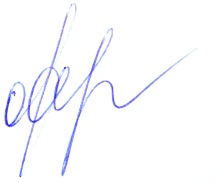 Председатель областной организации 	О.В. Ларичева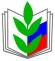 ПРОФЕССИОНАЛЬНЫЙ СОЮЗ РАБОТНИКОВ НАРОДНОГО ОБРАЗОВАНИЯ И НАУКИ РОССИЙСКОЙ ФЕДЕРАЦИИТУЛЬСКАЯ ОБЛАСТНАЯ ОРГАНИЗАЦИЯ ПРОФЕССИОНАЛЬНОГО СОЮЗА РАБОТНИКОВ НАРОДНОГО ОБРАЗОВАНИЯ И НАУКИ РОССИЙСКОЙ ФЕДЕРАЦИИ(ТУЛЬСКАЯ ОБЛАСТНАЯ ОРГАНИЗАЦИЯ ОБЩЕРОССИЙСКИЙ ПРОФСОЮЗ ОБРАЗОВАНИЯ)ПРЕЗИДИУМ ПОСТАНОВЛЕНИЕПРОФЕССИОНАЛЬНЫЙ СОЮЗ РАБОТНИКОВ НАРОДНОГО ОБРАЗОВАНИЯ И НАУКИ РОССИЙСКОЙ ФЕДЕРАЦИИТУЛЬСКАЯ ОБЛАСТНАЯ ОРГАНИЗАЦИЯ ПРОФЕССИОНАЛЬНОГО СОЮЗА РАБОТНИКОВ НАРОДНОГО ОБРАЗОВАНИЯ И НАУКИ РОССИЙСКОЙ ФЕДЕРАЦИИ(ТУЛЬСКАЯ ОБЛАСТНАЯ ОРГАНИЗАЦИЯ ОБЩЕРОССИЙСКИЙ ПРОФСОЮЗ ОБРАЗОВАНИЯ)ПРЕЗИДИУМ ПОСТАНОВЛЕНИЕПРОФЕССИОНАЛЬНЫЙ СОЮЗ РАБОТНИКОВ НАРОДНОГО ОБРАЗОВАНИЯ И НАУКИ РОССИЙСКОЙ ФЕДЕРАЦИИТУЛЬСКАЯ ОБЛАСТНАЯ ОРГАНИЗАЦИЯ ПРОФЕССИОНАЛЬНОГО СОЮЗА РАБОТНИКОВ НАРОДНОГО ОБРАЗОВАНИЯ И НАУКИ РОССИЙСКОЙ ФЕДЕРАЦИИ(ТУЛЬСКАЯ ОБЛАСТНАЯ ОРГАНИЗАЦИЯ ОБЩЕРОССИЙСКИЙ ПРОФСОЮЗ ОБРАЗОВАНИЯ)ПРЕЗИДИУМ ПОСТАНОВЛЕНИЕПРОФЕССИОНАЛЬНЫЙ СОЮЗ РАБОТНИКОВ НАРОДНОГО ОБРАЗОВАНИЯ И НАУКИ РОССИЙСКОЙ ФЕДЕРАЦИИТУЛЬСКАЯ ОБЛАСТНАЯ ОРГАНИЗАЦИЯ ПРОФЕССИОНАЛЬНОГО СОЮЗА РАБОТНИКОВ НАРОДНОГО ОБРАЗОВАНИЯ И НАУКИ РОССИЙСКОЙ ФЕДЕРАЦИИ(ТУЛЬСКАЯ ОБЛАСТНАЯ ОРГАНИЗАЦИЯ ОБЩЕРОССИЙСКИЙ ПРОФСОЮЗ ОБРАЗОВАНИЯ)ПРЕЗИДИУМ ПОСТАНОВЛЕНИЕПРОФЕССИОНАЛЬНЫЙ СОЮЗ РАБОТНИКОВ НАРОДНОГО ОБРАЗОВАНИЯ И НАУКИ РОССИЙСКОЙ ФЕДЕРАЦИИТУЛЬСКАЯ ОБЛАСТНАЯ ОРГАНИЗАЦИЯ ПРОФЕССИОНАЛЬНОГО СОЮЗА РАБОТНИКОВ НАРОДНОГО ОБРАЗОВАНИЯ И НАУКИ РОССИЙСКОЙ ФЕДЕРАЦИИ(ТУЛЬСКАЯ ОБЛАСТНАЯ ОРГАНИЗАЦИЯ ОБЩЕРОССИЙСКИЙ ПРОФСОЮЗ ОБРАЗОВАНИЯ)ПРЕЗИДИУМ ПОСТАНОВЛЕНИЕ
«11» марта 2022г.
г. Тула
г. Тула
г. Тула
№ 45 - 2